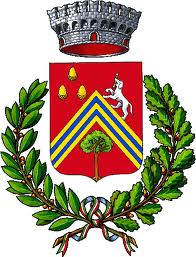 COMUNE DI VEZZANO SUL CROSTOLOSpettacolo comico con incasso devoluto ai progetti di inclusione
di Valore AggiuntoAppuntamento con “Riprendiamo in allegria” sabato 11 settembre al parco della bibliotecaVEZZANO SUL CROSTOLO (10 settembre 2021) - Sabato 11 settembre, alle ore 21, al parco della Biblioteca Comunale "P. Neruda” di Vezzano sul Crostolo, il divertimento sarà assicurato grazie allo spettacolo in dialetto “Riprendiamo in Allegria” della compagnia "Qui d'Puianell".Per accedere è necessario esibire il Green pass digitale o cartaceo.L’ingresso sarà a offerta libera a sostegno dei progetti di inclusione promossi dall'Associazione Valore Aggiunto sul territorio dell'Unione Colline Matildiche.